Минобрнауки россииФЕДЕРАЛЬНОЕ ГОСУДАРСТВЕННОЕ БЮДЖЕТНОЕ ОБРАЗОВАТЕЛЬНОЕ УЧРЕЖДЕНИЕ ВЫСШЕГО ОБРАЗОВАНИЯ«ВОРОНЕЖСКИЙ ГОСУДАРСТВЕННЫЙ УНИВЕРСИТЕТ»(ФГБОУ ВО «ВГУ»)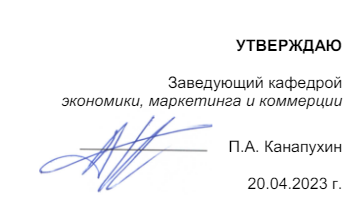 РАБОЧАЯ ПРОГРАММА УЧЕБНОЙ ДИСЦИПЛИНЫБ1.В.06 Экономика и финансовая грамотность1. Код и наименование направления подготовки: 39.03.01 Социология2. Профиль подготовки: Организация и проведение социологических исследований 3. Квалификация выпускника: бакалавр4. Форма обучения: очная5. Кафедра, отвечающая за реализацию дисциплины: кафедра экономики, маркетинга и коммерции6. Составители программы: Канапухин П.А., д.э.н., проф. КЭМК, Федюшина Е.А., к.э.н., доцент КЭМК, Павлова Е.А., к.э.н., доцент КЭМК, Вандышева О.П., к.э.н., доцент КЭМК7. Рекомендована: НМС экономического факультета 20.04.2023, протокол № 48. Учебный год: 2022-2023                          Семестр(ы): 19.Цели и задачи учебной дисциплиныЦелями освоения учебной дисциплины являются: формирование комплекса знаний, умений и навыков, обеспечивающих принятие обоснованных экономических решений в различных областях жизнедеятельности.Задачи учебной дисциплины: ознакомление с базовыми экономическими понятиями, принципами функционирования экономики; предпосылками поведения экономических агентов, основами экономической политики и ее видов, основными финансовыми институтами, основными видами личных доходов и пр.; изучение основ страхования и пенсионной системы; овладение навыками пользования налоговыми и социальными льготами, формирования личных накоплений, пользования основными расчетными инструментами; выбора инструментов управления личными финансами.10. Место учебной дисциплины в структуре ООП: учебная дисциплина «Экономика и финансовая грамотность» относится к Блоку 1 «Дисциплины (модули)» Федерального государственного образовательного стандарта высшего образования – бакалавриат по направлению подготовки 39.03.01 Социология. 11. Планируемые результаты обучения по дисциплине/модулю (знания, умения, навыки), соотнесенные с планируемыми результатами освоения образовательной программы (компетенциями) и индикаторами их достижения:12. Объем дисциплины в зачетных единицах/час. — 3/108. Форма промежуточной аттестации — зачет с оценкой13. Трудоемкость по видам учебной работы13.1. Содержание дисциплины13.2. Темы (разделы) дисциплины и виды занятий14. Методические указания для обучающихся по освоению дисциплиныДля освоения дисциплины «Экономика и финансовая грамотность» необходима систематическая работа с конспектами лекций, чтение рекомендованной основной и дополнительной литературы, выполнение практических заданий, тестов, решение задач и т.д.По данной дисциплине обучение проводится с использованием дистанционных образовательных технологий (далее – ЭО, ДОТ) в рамках электронного курса, размещенного в ЭИОС (образовательный портал «Электронный университет ВГУ» (LMS Moodle, https://edu.vsu.ru/). При работе по написанию конспектов лекций необходимо обязательно использовать учебник, указанный в перечне основной литературы, находящийся в ЭБС в открытом доступе (см. основную литературу в программе).Самостоятельная работа проводится с целью углубления знаний по дисциплине и предусматривает: ознакомление и проработку рекомендованной учебной литературы, подготовку к выполнению практических и контрольной работ по материалам курса; подготовку к сдаче тестов по разделам дисциплине и промежуточной аттестации. Частью самостоятельной работы, необходимой для изучения дисциплины, является регулярное повторение пройденного материала. Материал, законспектированный на лекциях, необходимо дополнять сведениями из литературных источников, представленных в рабочей программе, статистическими данными из официальных источников в Интернете. При работе с указанными источниками рекомендуется составлять краткий конспект содержания материала с фиксированием библиографических данных источника.Для выполнения практических заданий необходимо пользоваться указанными в электронном курсе гиперссылками и ссылками на сайты в Интернете. Ответы на вопросы практических заданий формулируйте кратко, ясно выражая мысли о существенных аспектах, не отвлекаясь на малозначимые детали. Краткость изложения ориентирует ваш ответ на выявление наиболее существенного и важного.Для выполнения контрольной работы необходимо вначале раскрыть теоретическую часть темы, в том числе четко определить основные понятия и категории, а во второй части найти и обосновать актуальные практические проблемы по теме работы, обращая внимание на значимые факты и официальные данные статистики  преимущественно об экономике нашей страны, и далее описать пути решения этих проблем, основываясь на дискуссии ученых и специалистов, представленную в литературе и Интернете (см. доп. литературу в программе).15. Перечень основной и дополнительной литературы, ресурсов интернет, необходимых для освоения дисциплины (список литературы оформляется в соответствии с требованиями ГОСТ и используется общая сквозная нумерация для всех видов источников)а) основная литература:б) дополнительная литература:в) информационные электронно-образовательные ресурсы (официальные ресурсы интернет)*:16. Перечень учебно-методического обеспечения для самостоятельной работы (учебно-методические рекомендации, пособия, задачники, методические указания по выполнению практических (контрольных), курсовых работ и др.)17. Образовательные технологии, используемые при реализации учебной дисциплины, включая дистанционные образовательные технологии (ДОТ), электронное обучение (ЭО), смешанное обучение): Применяются дистанционные образовательные технологии в части освоения лекционного материала, материала практических занятий, текущей аттестации, самостоятельной работы по дисциплине или отдельным ее разделам.  18. Материально-техническое обеспечение дисциплины: Используется программное обеспечение WIN HOME 10 32-bit/64-bit All Lng PK Lic Online DwnLd NR, а также Oﬃce Home and Student 2019 All Lng PKL Onln CEE Only DwnLd C2R NRМебель, ноутбук Toshiba Satellite C850-B1K/15,6, мультимедиа-проектор BenqQ МХ 511, экран переносной для проектора (переносное оборудование)19. Оценочные средства для проведения текущей и промежуточной аттестацийПорядок оценки освоения обучающимися учебного материала определяется содержанием следующих разделов дисциплины: 20 Типовые оценочные средства и методические материалы, определяющие процедуры оценивания  20.1  Текущий контроль успеваемостиКонтроль успеваемости по дисциплине осуществляется с помощью следующих оценочных средств: контрольной работы № 1, контрольной работы № 2, контрольной работы № 3.Пример варианта контрольной работы № 11. Дайте определение терминам: экономика, спрос, заработная плата, прибыль.2. Предметом экономической теории является:НТП;экономические ресурсы;производительные силы общества;экономические отношения людей.3. Собственность как юридическая категория характеризуется чертами (2 ответа):субъективностью;собственность как отношение присвоения- отчуждения;условия и результаты производства как объекты собственности;отношением человека к вещи.4. Для какой модели смешанной экономики характерно всемерное поощрение предпринимательства:немецкой;американской;японской;шведской.5. Любая точка за границей производственных возможностей показывает….эффективное использование ресурсов;неэффективное использование ресурсов;недостижимый уровень производства при данном количестве ресурсов;действие закона убывающей производительности факторов производства.Реальная зарплата наемных работников – это:рыночная цена рабочей силы;рыночная цена, уплаченная за труд;количество товаров и услуг, купленных работником на зарплату;сумма денег, полученная работником за труд без налога.7. Семья, состоящая из четырех человек (мать, отец, сын и дочь), в середине рабочей недели должна делегировать двух своих членов на два дня для уборки картофеля в подсобном хозяйстве дедушки. Предположим, что и отец, и сын на уборке картофеля в полтора раза производительнее, чем мать и дочь, месячная заработная плата отца, матери и сына составляет 40, 60 и 20 тыс. рублей соответственно, а дочь является студенткой. Считаем, что в месяце 20 рабочих дней, а работающим членам семьи нужно брать неоплачиваемый отпуск на два дня с учетом дороги. Определите, какое решение будет наиболее экономически оправданным для семьи в данном случае, если мать и дочь за день способны вместе накопать картофеля на 5000 рублей.8. Эссе: жизнь глазами поведенческого экономиста: оглянитесь вокруг себя и поищите примеры нерационального экономического поведения под влиянием поведенческих эффектов, эвристик; какие маркетинговые приемы в своих стратегиях, коммуникациях и кампаниях используют компании (банки, продуктовые магазины, работодатели и т.д.), чтобы повысить лояльность потребителей и заставить их сделать желаемый для компаний выбор?Пример варианта контрольной работы № 21. Дайте определение терминам: ВВП, инвестиции, деньги, налоги.2. Валовые инвестиции, являющиеся компонентом ВВП, равны…разнице между чистыми частными инвестициями и амортизацией;разнице между государственными и частными инвестициями;сумме государственных и частных инвестиций;сумме частных инвестиций и амортизации.3. Какой фактор экономического роста не относится к интенсивным факторам?   ускорение НТП;повышение квалификации работников;повышение эффективного использования основных и оборотных фондов;увеличение объема инвестиций при сохранении существующего уровня технологии.4. Что обладает более высокой ликвидностью:продукты питания;товары длительного пользования;золотые украшения;наличные деньги.5. Оптимальный уровень налоговой ставки определяется кривой….Лоренца;Спроса;Лаффера;Филипса.6. Если при прогрессивной системе налогообложения, представленной в таблице, человек получает 60 тыс.руб., то он должен заплатить налог в размере _______тыс. руб.30;12;15;20.7. Нина Ивановна открыла вклад в банке 19 июля 2020 года сроком на 4 года. Сумма вклада 75000 рублей, процентная ставка 7% годовых. Начисление процентов по условиям договора производится ежегодно, и если вкладчик не снимает проценты, то они причисляются к сумме вклада. При досрочном расторжении договора проценты выплачиваются по ставке 1% годовых без промежуточной капитализации. Какую сумму получит Нина Ивановна по истечении срока договора через 4 года? Сколько денег получит Нина Ивановна при расторжении договора 20 января 2023 года?8. Эссе. Какие способы платежей и расчетов Вы используете в повседневной жизни? Почему Вы выбираете именно эти способы?Пример варианта контрольной работы № 31. Дайте определение терминам: качество жизни, безработица, страхование, пенсия.2. В период спада экономики происходит…рост товарных запасов фирм и налоговых поступлений в бюджет;снижение товарных запасов фирм и налоговых поступлений в бюджет;рост товарных запасов фирм и снижение налоговых поступлений в бюджет;снижение товарных запасов фирм и увеличение налоговых поступлений в бюджет.3. От непредвиденной инфляции меньше всего страдают…кредиторы;заемщики денежных средств;получатели фиксированного номинального дохода;люди, которые хранят денежные сбережения под матрацем.4. Укажите условие договора страхования, которое не является существенным:- размер страховой суммы;- форма договора;- срок действия договора;- место заключения договора;- характер события, на случай наступления которого осуществляется страхование.5. Негосударственный пенсионный фонд не может самостоятельно инвестировать средства пенсионных резервов в:- государственные ценные бумаги;- недвижимость;- акции;- банковский депозит.6. Выберите действия, которые при прочих равных увеличивают размер будущей пенсии:- выбор работы с более высокой, но серой зарплатой;- участие в негосударственных пенсионных программах;- поздний выход на пенсию;- рождение ребенка.7. Фирма «Иван и Марья» выплачивает своему работнику Парфирию Ивановичу Владимирову заработную плату в размере 40000 рублей ежемесячно. Сколько средств фирма переведет в ПФР за год и какую сумму пенсионных накоплений Парфирий Иванович сможет передать в управление негосударственному пенсионному фонду (при условии, что мораторий на накопительную часть пенсии не действует)?8. Зарплата белая, серая и черная с точки зрения работника. Какие преимущества и недостатки есть у каждого из этих вариантов?Описание технологии проведенияОбучающиеся выполняют выданные задания контрольной работы по вариантам в течение 45 минут.Требования к выполнению заданий (или шкалы и критерии оценивания)20.2 Промежуточная аттестацияПромежуточная аттестация по дисциплине осуществляется с помощью следующих оценочных средств: перечень вопросов к зачету.Примерный перечень вопросов к зачету:Экономика и ее роль в обществе. Уровни экономики. Экономическая теория, ее предмет, функции и методы.Экономические отношения, их сущность, черты и система. Экономические категории и законы, их сущность. Производительные силы общества, их содержание и система. Собственность, ее сущность, черты, экономическое и юридическое содержание. Типы и формы собственности. Экономическая система, ее сущность и функции. Элементы экономической системы, образующие ее структуру. Рыночная и смешанная экономические системы и их черты.Общественное производство, его содержание и цели. Воспроизводство, его сущность, фазы, типы. Потребности и их структура. Жизненные блага, их черты и структура.Экономические ресурсы, их функции и структура. Ограниченность ресурсов и ее причины. Факторы производства, их виды, содержание и отличия от ресурсов.Центральная проблема производства, ее противоречие и решение. Необходимость и возможность производства. Проблемы экономического выбора. Принцип альтернативных издержек.Рынок, его сущность. Черты, функции, виды и структура. Инфраструктура рынка.Механизм рынка, его элементы и их взаимодействие. Товар как объект рыночного обмена и его свойства. Рыночный спрос, его виды и факторы, влияющие на него. Закон спроса. Эффект дохода и эффект замещения.Рыночное предложение, его виды и факторы, влияющие на него. Закон предложения. Рыночное равновесие.Конкуренция, ее сущность, функции и виды. Совершенная и несовершенная конкуренция. Монополия, ее сущность, формы и рыночная власть. Монополистическая конкуренция и олигополия. Антимонопольная политика, ее содержание, принципы построения и цели. Основные меры антимонопольной политики, обеспечивающие развитие рыночной конкуренции.Рынок труда, его сущность и функции. Спрос и предложение труда, и их факторы. Объект обмена на рынке труда и понятия рабочей силы, труда, услуги труда.Заработная плата как форма цены услуги труда и ее сущность. Функции и структура заработной платы.Рынок капитала. Спрос и предложение денежного капитала. Ссудный капитал..Рынок земли, его объект купли-продажи и виды спроса и предложения земли. Земельная рента и ее формы. Цена земли.Предпринимательство, сущность, формы. Понятие бизнес-плана.Предприятие как первичное звено экономики, его характерные черты. Фирма как хозяйствующий субъект микроэкономики. Функции предприятий и фирм.Капитал фирмы, его сущность и виды. Кругооборот и оборот капитала. Основной и оборотный капитал.Издержки производства, их сущность, структура и виды.Эффективность производства и ее понятие. Эффективность и эффект, эффект масштаба. Интегральный и факторные показатели эффективности производства. Выручка, общий доход и прибыль фирмы. Функции и виды прибыли. Норма прибыли и рентабельность фирмы.Национальная экономика, ее сущность, структура и основные характеристики. Сектора экономической деятельности.ВВП как показатель оценки результатов функционирования национальной экономики, его структура и способы измерения.  Национальный доход и его содержание.Государство как экономический субъект и его экономические функции Экономическая политика государства, ее сущность, функции и структурные элементы. Методы и инструменты формирования и реализации экономической политики государства и факторы на них влияющие.Потребление и сбережение доходов, их функции и факторы. Сбережения, факторы, влияющие на сбережения, варианты размещения сбережений.Инвестиции: понятие, виды, источники финансирования.Экономический рост, его содержание и показатели. Типы и факторы экономического роста. Доходы населения, их сущность, образование и распределение. Виды доходов, их источники и структура. Дифференциация доходов населения.Уровень и качество жизни населения: содержание, показатели, неравенство и проблемы бедности. Прожиточный минимум и способы его исчисления.Банковская система. Принципы и формы кредитования. Кредиты. Вклады.Денежно-кредитная политика, ее сущность и функции. Финансовая политика, ее сущность и функции. Бюджетная система.Налоги: сущность, виды, принципы. Налоговый вычет.Ценные бумаги. Рынок ценных бумаг.Экономический цикл, его сущность и виды. Экономические кризисы их виды и причины. Антикризисные меры.Инфляция, ее сущность, основная причина и виды. Типы инфляции, их причины, экономические и социальные последствия. Факторы снижения инфляции.Безработица, ее понятие, признаки, определения, экономические и социальные издержки. Формы безработицы, их особенности, причины и показатели. Меры, противодействующие безработице.40. Понятие личного бюджета, состав доходов и расходов личного бюджета. Механизмы получения и увеличения доходов, рациональное расходование. Принципы и технологии ведения личного бюджета.41. Инструменты управления личными финансами (банковский вклад, кредит, валюта), способы определения их доходности, надежности, ликвидности, влияние на доходы и расходы индивида.42. Основные финансовые институты (Банк России, Агентство по страхованию вкладов и др) и принципы взаимодействия индивида с ними.43. Понятие, виды и источники возникновения экономических и финансовых рисков для индивида, способы их оценки и снижения. Страхование.44. Пенсия: понятие и виды. Пенсионная система РФ.Пример КИМ:УТВЕРЖДАЮЗаведующий кафедрой экономики, маркетинга и коммерциинаименование кафедры, отвечающей за реализацию дисциплины_______________________Канапухин П.А.подпись, расшифровка подписи__.__.20__г.Контрольно-измерительный материал № 1Специальность: 39.03.01 СоциологияДисциплина:  Экономика и финансовая грамотностьФорма обучения: очная Вид контроля: зачет с оценкойВид аттестации: промежуточнаяКонтрольно-измерительный материал №1Экономика и ее роль в обществе. Уровни экономики. Экономическая теория, ее предмет, функции и методы. Понятие личного бюджета, состав доходов и расходов личного бюджета. Механизмы получения и увеличения доходов, рациональное расходование. Принципы и технологии ведения личного бюджета.Преподаватель   __________  Федюшина Е.А.подпись   расшифровка подписиОписание технологии проведенияОбучающемуся выдается КИМ, содержащий два вопроса. Вначале в течение 30-40 минут обучающийся письменно излагает свой ответ на листах ответа на КИМ, затем устно раскрывает теоретические вопросы. Преподаватель вправе задавать дополнительные вопросы, в том числе по темам, которые были пропущены обучающимся без уважительных причин.Требования к выполнению заданий, шкалы и критерии оцениванияДля оценивания результатов обучения на экзамене используется 2-х балльная шкала: «зачтено», «не зачтено».Для оценивания результатов обучения на зачете используются следующие показатели:знание теоретических основ и основных категорий экономики и финансовой грамотности;владение понятийным аппаратом и понимание основных законов развития экономики и принципов обеспечения финансовой грамотности;умение иллюстрировать ответ примерами, фактами, данными научных исследований, связывать теорию с практикой.Соотношение показателей и критериев оценки:Требования к выполнению заданий, шкалы и критерии оцениванияДля оценивания результатов обучения на дифференцированном зачете используется 4-х балльная шкала: «отлично», «хорошо», «удовлетворительно», «неудовлетворительно».Для оценивания результатов обучения на зачете используются следующие показатели:знание теоретических основ и основных категорий экономики и финансовой грамотности;владение понятийным аппаратом и понимание основных законов развития экономики и принципов обеспечения финансовой грамотности;умение иллюстрировать ответ примерами, фактами, данными научных исследований, связывать теорию с практикой.Соотношение показателей и критериев оценки:КодНазвание компетенцииКод(ы)Индикатор(ы)Планируемые результаты обученияУК-9Способен принимать обоснованные экономические решения в различных областях жизнедеятельности9.1Обучающийся понимает базовые принципы функционирования экономикиЗнает: базовые экономические понятия: экономические ресурсы, товары и услуги, спрос, предложение, доходы, расходы, цена, деньги, прибыль, процент, риск, собственность, рынок, фирма, домохозяйство, государство, налоги, трансферы, инфляция, валовой внутренний продукт, экономический рост, сбережения, инвестиции и др.);базовые принципы функционирования экономики (законы спроса и предложения, принципы ценообразования, принцип альтернативных издержек, принцип изменения ценности денег во времени и др.);предпосылки поведения экономических агентов: теоретические принципы рационального выбора (максимизация полезности) и отклонения от рационального поведения (ограниченная рациональность, поведенческие эффекты, эвристики, и систематические ошибки, с ними связанные).Умеет: воспринимать и анализировать информацию, необходимую для принятия обоснованных решений в сфере личных финансов.9.2Обучающийся понимает основные виды государственной социально-экономической политики и их влияние на индивидаЗнает: цели, задачи, инструменты и эффекты экономической политики государства, понятие и факторы экономического роста;базовые принципы и инструменты бюджетной, налоговой, денежно-кредитной, антимонопольной, конкурентной, социальной, пенсионной политики государства, осознает ее влияние на индивида (права, обязанности, риски, влияние на доходы и расходы);Умеет:пользоваться налоговыми и социальными льготами, формировать личные пенсионные накопления.9.3Обучающийся использует финансовые инструменты для управления личными финансами (личным бюджетом).Знает:основные финансовые институты (Банк России, Агентство по страхованию вкладов, Пенсионный фонд России, коммерческий банк, страховая организация, брокер, биржа, негосударственный пенсионный фонд, паевой инвестиционный фонд, микрофинансовая организация, кредитный потребительский кооператив, ломбард, и др.) и принципы взаимодействия индивида с ними;основные инструменты управления личными финансами (банковский вклад, кредит (заём), ценные бумаги, инвестиционные фонды, драгоценности, недвижимость, валюта), способы определения их доходности, надежности, ликвидности, влияние на доходы и расходы индивида;источники информации об инструментах управления личными финансами, правах и обязанностях потребителя финансовых услуг;о существовании недобросовестных практик на рынке финансовых услуг (мошенничество, обман и др.) и способах защиты от них.Умеет:пользоваться основными расчётными инструментами (наличные, безналичные, электронные денежные средства), предотвращать возможное мошенничество;выбирать инструменты управления личными финансами для достижения поставленных финансовых целей, сравнивать их по критериям доходности, надежности и ликвидности9.4Обучающийся применяет методы личного экономического и финансового планирования для достижения поставленных целейЗнает:основные виды личных доходов (оплата труда, доходы от предпринимательской деятельности, от собственности, владения финансовыми инструментами, заимствования, наследство и др.), механизмы их получения и увеличения;основные виды расходов, механизмы их снижения, способы формирования сбережений;принципы и технологии ведения личного бюджета.Умеет:решать типичные задачи в сфере личного экономического и финансового планирования, возникающие на всех этапах жизненного цикла индивида (выбрать товар или услугу с учетом реальных финансовых возможностей, найти работу и согласовать с работодателем условия контракта, рассчитать процентные ставки, определить целесообразность взятия кредита, определить способ хранения или инвестирования временно свободных денежных средств, определить целесообразность страхования и др.);вести личный бюджет, используя существующие программные продукты.9.5Обучающийся контролирует собственные экономические и финансовые рискиЗнает:понятия риск и неопределенность, осознает неизбежность риска и неопределенности в экономической и финансовой сфере; виды и источники возникновения экономических и финансовых рисков для индивида, способы их оценки и снижения;основные виды страхования и ключевые параметры страховых договоров.Умеет:оценивать индивидуальные риски, связанные с экономической деятельностью и использованием инструментов управления личными финансами;использовать способы снижения индивидуальных рисков;анализировать предложения страховых компаний.Вид учебной работыВид учебной работыТрудоемкость Трудоемкость Трудоемкость Трудоемкость Вид учебной работыВид учебной работыВсегоПо семестрамПо семестрамПо семестрамВид учебной работыВид учебной работыВсего2 семестр№ семестра…Аудиторные занятияАудиторные занятия5454в том числе:лекции1818в том числе:практические3636в том числе:лабораторныеСамостоятельная работа Самостоятельная работа 5454в том числе: курсовая работа (проект)в том числе: курсовая работа (проект)Форма промежуточной аттестации(экзамен  –  час.)Форма промежуточной аттестации(экзамен  –  час.)Зачет с оценкойЗачет с оценкойИтого:Итого:108108 п/пНаименование раздела дисциплиныСодержание раздела дисциплиныРеализация раздела дисциплины с помощью онлайн-курса, ЭУМК *1. Лекции 1. Лекции 1. Лекции 1.1Введение в экономику1. Экономика и ее роль в обществе2. Экономические отношения и производительные силы.3.Собственность в системе экономических отношений.4.Социально-экономическая система, ее сущность, содержание и типы.5. Производство, потребности и блага.6. Экономические ресурсы и факторы производства.7. Центральная проблема производства и экономический выбор.https://edu.vsu.ru/course/view.php?id=231361.2.Рынок и механизм его функционирования1. Сущность рынка, его виды и структура.2. Механизм рынка и его элементы. Объекты и инструменты рыночного обмена.3. Рыночный спрос и рыночное предложение.4. Конкуренция и монополия. Антимонопольная политика.https://edu.vsu.ru/course/view.php?id=231361.3Рынки факторов производства1. Рынок труда. Заработная плата.2. Рынок капитала. 3. Рынок земли.https://edu.vsu.ru/course/view.php?id=184331.4Экономика фирмы1. Предпринимательство. 2. Фирма как хозяйствующий субъект микроэкономики.3. Капитал фирмы, его кругооборот, оборот.4.Издержки производства и их виды.5. Эффективность и доход фирмы.https://edu.vsu.ru/course/view.php?id=231361.5.Национальная экономика1. Национальная экономика и ее структура.2. Показатели оценки результатов функционирования национальной экономики.3. Цели, задачи, инструменты и эффекты экономической политики государстваhttps://edu.vsu.ru/course/view.php?id=231361.6Инвестиции и экономический рост1. Потребление, сбережение и накопление. Инвестиции.2. Экономический рост.https://edu.vsu.ru/course/view.php?id=231361.7Денежно-кредитная и банковская системы1. Деньги: понятие, функции.2. Кредит.3. Банки.4. Денежно-кредитная политика.https://edu.vsu.ru/course/view.php?id=231361.8Финансовая система1. Финансы и их структура.2. Бюджетно-налоговая система.3. Ценные бумаги.https://edu.vsu.ru/course/view.php?id=231361.9Макроэкономическая нестабильность1. Экономические циклы и экономические кризисы.2. Инфляция.3. Безработица.https://edu.vsu.ru/course/view.php?id=231362. Практические занятия2. Практические занятия2. Практические занятия2.1Введение в экономику1. Экономика и ее роль в обществе2. Экономические отношения и производительные силы.3.Собственность в системе экономических отношений.4.Социально-экономическая система, ее сущность, содержание и типы.5. Производство, потребности и блага.6. Экономические ресурсы и факторы производства.7. Центральная проблема производства и экономический выбор.https://edu.vsu.ru/course/view.php?id=231362.2.Рынок и механизм его функционирования1. Сущность рынка, его виды и структура.2. Механизм рынка и его элементы. Объекты и инструменты рыночного обмена.3. Рыночный спрос и рыночное предложение.4. Конкуренция и монополия. Антимонопольная политика.https://edu.vsu.ru/course/view.php?id=231362.3Рынки факторов производства1. Рынок труда. Заработная плата.2. Рынок капитала. 3. Рынок земли.https://edu.vsu.ru/course/view.php?id=231362.4Экономика фирмы1. Предпринимательство. 2. Фирма как хозяйствующий субъект микроэкономики.3. Капитал фирмы, его кругооборот, оборот.4.Издержки производства и их виды.5. Эффективность и доход фирмы.https://edu.vsu.ru/course/view.php?id=231362.5.Национальная экономика1. Национальная экономика и ее структура.2. Показатели оценки результатов функционирования национальной экономики.3. Цели, задачи, инструменты и эффекты экономической политики государстваhttps://edu.vsu.ru/course/view.php?id=231362.6Инвестиции и экономический рост1. Потребление, сбережение и накопление. Инвестиции.2. Экономический рост.https://edu.vsu.ru/course/view.php?id=231362.7Денежно-кредитная и банковская системы1. Деньги: понятие, функции.2. Кредит.3. Банки.4. Денежно-кредитная политика.https://edu.vsu.ru/course/view.php?id=231362.8Финансовая система1. Финансы и их структура.2. Бюджетно-налоговая система.3. Ценные бумаги.https://edu.vsu.ru/course/view.php?id=231362.9Доходы, уровень и качество жизни населения1. Доходы населения и их распределение.2. Уровень и качество жизни населения.3. Личный бюджетhttps://edu.vsu.ru/course/view.php?id=231362.10Макроэкономическая нестабильность1. Экономические циклы и экономические кризисы.2. Инфляция.3. Безработица.https://edu.vsu.ru/course/view.php?id=231362.11Страхование. Пенсии. 1. Понятие и виды риска. 2. Способы управления рисками. 3. Регулирование страховой деятельности. 4. Пенсия: понятие и виды. 5. Пенсионная система и ее виды. https://edu.vsu.ru/course/view.php?id=23136№ п/пНаименование темы
 (раздела) дисциплиныВиды занятий (количество часов)Виды занятий (количество часов)Виды занятий (количество часов)Виды занятий (количество часов)Виды занятий (количество часов)№ п/пНаименование темы
 (раздела) дисциплиныЛекцииПрактическиеЛабораторныеСамостоятельная работаВсего1Введение в экономику22592Рынок и механизм его функционирования245113Рынки факторов производства22594Экономика фирмы245115Национальная экономика22486Инвестиции и экономический рост22377Денежно-кредитная и банковская системы246128Финансовая система246129Доходы, уровень и качество жизни населения45910Макроэкономическая нестабильность2441011Страхование. Пенсии. 4610183654108№ п/пИсточник1Общая экономическая теория [Электронный ресурс] : учебник / И.Т. Корогодин, Т.Д. Ромащенко ; Воронеж. гос. ун-т; под ред. И.Т. Корогодина .— 4-е изд., с измен. и доп. — Электрон. текстовые дан. — Воронеж : Издательский дом ВГУ, 2017. —<URL:http://www.lib.vsu.ru/elib/texts/method/vsu/m17-222.pdf>2Финансовая грамотность : учебник : / Ю. Р. Туманян, О. А. Ищенко-Падукова, А. Н. Козлов и др.; Южный федеральный университет. – Ростов-на-Дону ; Таганрог : Южный федеральный университет, 2020. – 212 с. : ил., табл. – Режим доступа: по подписке. – URL: https://biblioclub.ru/index.php?page=book&id=612183 № п/пИсточник3Основы экономики : (курс лекций) / П.А. Канапухин ; Воронеж. гос. ун-т, Экон. фак. — Воронеж, 2014 .— 126 с. : ил.<URL:http://www.lib.vsu.ru/elib/texts/method/vsu/m14-147.pdf>.4Предпринимательство : учебник / И. К. Ларионов, К. В. Антипов, А. Н. Герасин и др. ; под ред. И. К. Ларионова. – 3-е изд. – Москва : Дашков и К°, 2019. – 191 с. : ил. – (Учебные издания для магистров). – Режим доступа: по подписке. – URL: https://biblioclub.ru/index.php?page=book&id=5731965Экономика: учебник для студентов высших учебных заведений, обучающихся по неэкономическим направлениям : [16+] / Е. А. Капогузов, Г. М. Самошилова, А. Л. Карпов и др. ; под общ. ред. Е. А. Капогузова ; Омский государственный университет им. Ф. М. Достоевского. – Омск : Омский государственный университет им. Ф.М. Достоевского, 2019. – 244 с. : ил. – Режим доступа: по подписке. – URL: https://biblioclub.ru/index.php?page=book&id=575765№ п/пРесурс6Учебное пособие по финансовой грамотности https://finuch.ru/ 7Электронно-библиотечная система "Лань" https://e.lanbook.com/8Электронно-библиотечная система "Университетская библиотека online" http://biblioclub.ru/9Национальный цифровой ресурс "РУКОНТ" http://rucont.ru10Электронно-библиотечная система "Консультант студента" http://www.studmedlib.ru11Электронная библиотека Зональной научной библиотеки Воронежского госуниверситета https://lib.vsu.ru/12Электронный учебный курс по дисциплине «Экономика и финансовая грамотность» https://edu.vsu.ru/course/ – Образовательный портал «Электронный университет ВГУ» (LMS Moodle, https://edu.vsu.ru/)№ п/пИсточник13Экономика : учебно-методическое пособие : [для студентов неэкономических специальностей вузов всех форм обучения, изучающих дисциплину "Экономика"] / Воронеж. гос. ун-т ; сост.: И.Т. Корогодин, Т.Д. Ромащенко .— Воронеж : Издательский дом ВГУ, 2018 .— 45 с.<URL:http://www.lib.vsu.ru/elib/texts/method/vsu/m18-27.pdf>.14Экономика [Электронный ресурс] : учебно-методическое пособие : [для студентов неэкономических специальностей] / Воронеж. гос. ун-т ; сост. Е.А. Федюшина .— Электрон. текстовые. дан. — Воронеж : Издательский дом ВГУ, 2016 .— Загл. с титул. экрана .— Свободный доступ из интрасети ВГу .— Текстовые файлы .— Windows 2000 .— <URL:http://www.lib.vsu.ru/elib/texts/method/vsu/m16-276.pdf>.№ п/пНаименование раздела дисциплины (модуля)Компетенция(и)Индикатор(ы) достижения компетенцииОценочные средства Введение в экономикуРынок и механизм его функционированияРынки факторов производстваЭкономика фирмыУК-9УК-9.1, УК-9.4Контрольная работа № 11.Национальная экономикаИнвестиции и экономический ростДенежно-кредитная и банковская системыФинансовая системаУК-9УК-9.2,УК-9.3Контрольная работа № 22.Доходы, уровень и качество жизни населенияМакроэкономическая нестабильностьУК-9УК-9.2,УК-9.3,УК-9.4,УК-9.5Контрольная работа № 3Промежуточная аттестация форма контроля – зачет с оценкойПромежуточная аттестация форма контроля – зачет с оценкойПромежуточная аттестация форма контроля – зачет с оценкойПромежуточная аттестация форма контроля – зачет с оценкойПеречень вопросов к зачетуРазмер облагаемого совокупного дохода, полученного в календарном годуНалоговая ставкаДо 50 000 руб.20%От 50 001 руб.10 000 +50% с суммы, превышающей 50 000 руб.Критерии оценивания компетенцийШкала оценокПродемонстрировано знание понятийного аппарата, 95-100% правильных ответов на тестовые вопросы, правильно решена задача, дан верный развернутый ответ, раскрыта тема эссе. ОтличноПродемонстрировано знание понятийного аппарата (75-100%), 80-94% правильных ответов на тестовые вопросы, правильно решена задача, дан верный развернутый ответ, раскрыта тема эссе.ХорошоПродемонстрировано знание понятийного аппарата (50-74%), 50-89% правильных ответов на тестовые вопросы, правильно решена задача ИЛИ  раскрыта тема эссе.Удовлетвори-тельноНе продемонстрировано знание понятийного аппарата, дано менее 50% правильных ответов, правильно решена задача ИЛИ  раскрыта тема эссе.Неудовлетво-рительноКритерии оценивания компетенцийУровень сформированности компетенцийШкала оценок1. Обучающийся по текущим контрольным работам получил оценки «отлично» или две оценки «отлично» и одну «хорошо», не допускал в течение семестра пропусков занятий без уважительных причин. ИЛИ2. Продемонстрировано знание теоретических основ и понятийного аппарата, понимание тенденций развития современной экономики, умение иллюстрировать ответ фактами и данными статистики. Повышенный уровеньОтлично1. Обучающийся по текущим контрольным работам получил оценки две оценки «хорошо» и одну «отлично или удовлетворительно» или все «хорошо», не допускал в течение семестра пропусков занятий без уважительных причин. ИЛИ2. Ответ на контрольно-измерительный материал неполный по одному из перечисленных критериев, но обучающийся дает правильные ответы на дополнительные вопросы. Базовый уровеньХорошо1. Обучающийся по текущим контрольным работам получил оценки «удовлетворительно» или две оценки «удовлетворительно» и одну «хорошо», не допускал в течение семестра пропусков занятий без уважительных причин. ИЛИ2. Ответ на контрольно-измерительный материал неполный по двум из перечисленных критериев, обучающийся дает фрагментарные ответы на дополнительные вопросы. Демонстрирует частичные знания фактов и данных.Пороговый  уровеньУдовлетворительно1. Обучающийся по текущим контрольным работам получил неудовлетворительные оценки, допускал в течение семестра пропуски занятий без уважительных причин. ИЛИ2. Ответ на контрольно-измерительный материал неполный по всем трем показателям. Обучающийся демонстрирует отрывочные, фрагментарные сведения  об экономике, незнание основных понятий и категорий экономики и финансовой грамотности, непонимание тенденций развития современной  экономики, неумение отвечать на дополнительные вопросы.–Неудовлетворительно